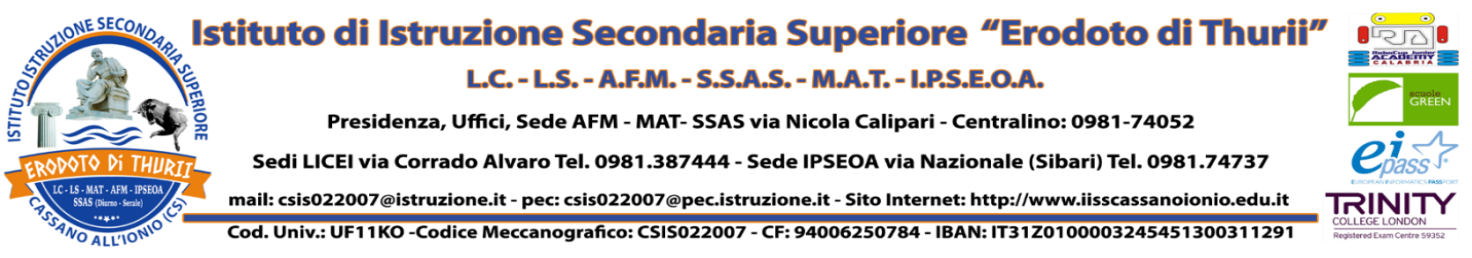 TRATTAMENTO DATI PERSONALI(STUDENTI MAGGIORENNI)Il/La sottoscritto/a__________________________________________________, iscritto/a per l’anno scolastico ________________ alla classe ________________ di codesto istituto, dichiara di essere a conoscenza del contenuto degli artt. 18 commi 1, 2 e 24 punto a del   CODICE IN MATERIA DI PROTEZIONE DEI DATI PERSONALI, relativi al diritto dell’Istituto Scolastico, in quanto Ente pubblico di natura non economica, a trattare i dati personali contenuti nel presente modulo, senza richiedere consenso alcuno, purché il trattamento avvenga per fini strettamente indispensabili all’esercizio dell’attività istituzionale dell’ente stesso.Cassano allo ionio, _________________                                 Firma __________________________In osservanza dei principi generali affermati dal “Codice della Privacy”, la invitiamo ad esprimere il suo consenso su questi punti:I DATI ANAGRAFICI DELLO STUDENTE POTRANNO ESSERE COMUNICATI AD AZIENDE ED ENTI ESTERNI PER L’ORGANIZZAZIONE DI COLLOQUI CONOSCITIVI E PER TUTTE QUELLE ATTIVITÀ FINALIZZATE ALL’ASSUNZIONE DELLO STUDENTE STESSO:do il consenso                                                     nego il consenso I DATI ANAGRAFICI DELLO STUDENTE POTRANNO ESSERE COMUNICATI AD ALTRI ISTITUTI DI ISTRUZIONE CHE LI RICHIEDANO AL FINE DI INFORMAZIONE CIRCA LA LORO OFFERTA DI SERVIZI FORMATIVI:                 do il consenso                                                         nego il consenso Cassano allo ionio, _________________                        Firma __________________________